SENARAI SEMAK PERMOHONAN PENGURUSAN HARTA PENYELIDIKAN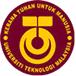 UNIT AKAUN DAN REKOD HARTA, BAHAGIAN KEWANGANPUSAT PENGURUSAN PENYELIDIKANARAS 3, BLOK F54, BANGUNAN PUSAT SISWAZAH81310 UTM, JOHOR www.rmc.utm.my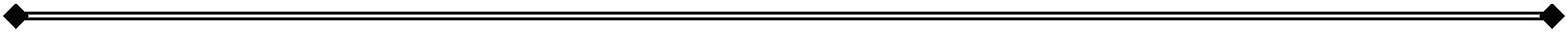 PELUPUSAN HARTA PENYELIDIKAN /WRITE-OFF OF RESEARCH ASSETDokumen yang perlu dikemukakan:Documents to be submitted:   Item (Sila isi pada kotak yang berkaitan) / Item  (please tick where appropriate)Pemohon boleh memilih cara pelupusan berikut/ Applicant could choose type of write-off assets as below:Lupus Musnah – pelupusan untuk harta yang tidak lagi boleh digunakan / write-off for assets that couldn’t be used / outdatedLupus Beli – pelupusan harta dengan pilihan untuk membeli harta penyelidik pada nilai semasa harta berkaitan/ write-off assets that project leader intents to buy the assets based on current value of the assetsLupus Hadiah – pelupusan untuk menyerahkan harta penyelidikan kepada organisasi yang telah dipersetujui/ write-off assets cause need to give the assets to other organization as per approvedLupus Pindah – pelupusan untuk menyerahkan kembali kepada penaja / diletakkan di kawasan yang dinyatakan di dalam proposal geran penyelidikan/ write-off assets cause need to give back to sponsor / to be placed at areas that have been declared in the proposalNoITEM UMUM / GENERAL ITEMPemohonApplicant
(√)1)Borang Permohonan Pelupusan Harta Penyelidikan UTM/RMC/F/0177 yang disahkan oleh ketua projek (tandatangan & cop asal)Application Form For Write-Off Asset UTM/RMC/F/0177 verified by project leader (original signature and stamp)2)Borang Permohonan / Perakuan Pelupusan Harta UTM KEW.PA-17 yang disahkan oleh ketua projek (tandatangan & cop asal)Application Form / Certification For Disposal of Asset UTM KEW.PA-17 verified by project leader (original signature and stamp)3)Borang Daftar Harta Tetap KEW.PA-2 @ Daftar Inventori KEW.PA-3Asset Registration Form KEW.PA-2 @ Inventory Registration KEW.PA-34)Salinan proposal yang diluluskan (MengikutPenaja) / surat sokongan penyerahan Harta Penyelidikan kepada penaja / organisasi luar UTMCopy of approved proposal (Depends on sponsor) / supporting letter stated transfer of asset back to sponsor / to outside organization** hanya untuk pindahan harta penyelidikan kepada penaja / organisasi luar (just for application to give back the assets to sponsor / give to others outside organization)